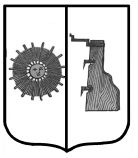 Новгородская областьАДМИНИСТРАЦИЯ  БОРОВИЧСКОГО МУНИЦИПАЛЬНОГО РАЙОНАПОСТАНОВЛЕНИЕ                                                        г.БоровичиО внесении изменения в муниципальную программу«Реализация молодежной политики в Боровичском муниципальном районе»Администрация Боровичского муниципального района 
ПОСТАНОВЛЯЕТ:1. Внести изменение в муниципальную программу «Реализация молодежной политики в Боровичском муниципальном районе», утвержденную постановлением Администрации муниципального района от 12.10.2020 № 2586, изложив раздел «IV. Мероприятия муниципальной программы» в прилагаемой редакции.2. Опубликовать постановление в приложении к газете «Красная          искра» - «Официальный вестник» и разместить на официальном сайте Администрации Боровичского муниципального района.ЗаместительГлавы администрации района  С.Ю. ГетмановакнПриложениек постановлению Администрациимуниципального районаот 18.02.2021 № 356«IV. Мероприятия муниципальной программы2345678___________________________»18.02.2021 № 356 №п/пНаименование мероприятияИсполнительмероприятияСрокреали-зацииСрокреали-зацииЦелевойпоказатель (номер целевого показателя из паспорта муниципальной программы)ИсточникфинансированияОбъем финансирования по годам (тыс.руб.)Объем финансирования по годам (тыс.руб.)Объем финансирования по годам (тыс.руб.)№п/пНаименование мероприятияИсполнительмероприятияСрокреали-зацииСрокреали-зацииЦелевойпоказатель (номер целевого показателя из паспорта муниципальной программы)Источникфинансирования20212022202312344567891.Задача 1. Вовлечение молодежи в социальную практикуЗадача 1. Вовлечение молодежи в социальную практикуЗадача 1. Вовлечение молодежи в социальную практикуЗадача 1. Вовлечение молодежи в социальную практикуЗадача 1. Вовлечение молодежи в социальную практикуЗадача 1. Вовлечение молодежи в социальную практикуЗадача 1. Вовлечение молодежи в социальную практикуЗадача 1. Вовлечение молодежи в социальную практикуЗадача 1. Вовлечение молодежи в социальную практику1.1.Реализация комплекса мероприятий, направленных на вовлечение молодёжи в здоровый образ жизни и занятия спортом, популяризацию культуры безопасности в молодёжной средеотдел по спорту и молодежной политике,Молодежный центр,комитет образования,ОПО,Боровичская ЦРБ,Психоневрологический диспансер,ГОЧСотдел по спорту и молодежной политике,Молодежный центр,комитет образования,ОПО,Боровичская ЦРБ,Психоневрологический диспансер,ГОЧС2021-2023 годы1.1.1бюджет муниципального района5,0--1234567891.2.Реализация комплекса мероприятий по вовлечению молодежи в добровольческое движениеотдел по спорту и молодежной политике,Молодежный центр,Комитет образования,Комитет культуры,БКЦСО,ОПО,Музей,Боровичский ЦППМС2021-2023  годы1.1.2бюджет муниципального района35,0--1.3.Организация участия молодежи муниципального района в региональных, межрегиональных, всероссийских, международных форумах, фестивалях, конкурсах и т.д.отдел по спорту и молодежной политике,Молодежный центр,комитет образования,комитет культурыОПО2021-2023       годы1.1.4бюджет муниципального района25,028,028,01.4.Реализация комплекса мероприятий по поддержке и продвижению активности молодежи и её достижений в различных сферах деятельности, в том числе поощрения талантливой молодежи (стипендии, премии и т.д.)отдел по спорту и молодежной политике,Молодежный центр,комитет экономики,комитет образования,комитет культуры,организационно-контрольный отдел,ТИК,отдел ЗАГС,ОПО,2021-2023 годы1.1.3, 1.1.5бюджет муниципального района72,072,072,0123456789Музей,БКЦСО,Боровичская ЦРБ,МО МВД России «Боровичский»,Центр по работе с населением,отдел информатизации и связи,ГОЧС1.5.Реализация комплекса мероприятий, направленных на формирование правовых, культурных и нравственных ценностей среди молодежи, оказавшихся в трудной жизненной ситуацииотдел по спорту и молодежной политике,Молодежный центр,комитет образования,отдел занятости,БКЦСО,Боровичская ЦРБ,Боровичский ЦППМСПсихоневрологический диспансер,ОПО,Отдел по работе с несовершеннолетними,УФСИН,ГОЧС2021-2023 годы1.1.6бюджет муниципального района---123456778892.Задача 2. Патриотическое воспитание населенияЗадача 2. Патриотическое воспитание населенияЗадача 2. Патриотическое воспитание населенияЗадача 2. Патриотическое воспитание населенияЗадача 2. Патриотическое воспитание населенияЗадача 2. Патриотическое воспитание населенияЗадача 2. Патриотическое воспитание населенияЗадача 2. Патриотическое воспитание населенияЗадача 2. Патриотическое воспитание населенияЗадача 2. Патриотическое воспитание населения2.1.Оказание содействия членам поисковых отрядов муниципального района в обеспечении участия в областной экспедиции «Долина» в рамках Всероссийской акции «Вахта памяти»отдел по спорту и молодежной политике,Молодежный центр,организационно-контрольный отдел,отдел информатизации и связи,поисковые организации2021-2023 годы1.2.3бюджет муниципального районабюджет муниципального района30,030,030,030,02.2.Реализация комплекса мероприятий гражданско-патриотической направленности в муниципальном районеотдел по спорту и молодежной политике,Молодежный центр,комитет образования,комитет культуры,организационно-контрольный отдел,отдел информатизации и связи,Военкомат,МО МВД России «Боровичский»,УФСИН,ГОЧС,БКЦСО,ОПО,Боевое братство,Совет ветеранов,поисковые организации,Музей2021-2023 годы1.2.2бюджет муниципального районабюджет муниципального района103,0103,070,070,012344455667892.3.Поддержка общественных объединений, организаций, клубов патриотической направленностиотдел по спорту и молодежной политике,Молодежный центр,комитет образования,ОПО,Совет ветеранов,Боевое братство,Военкомат2021-2023 годы2021-2023 годы2021-2023 годы1.2.11.2.1бюджет муниципального районабюджет муниципального района---2.4.Организация участия молодежи муниципального района в региональных, межрегиональных, всероссийских, международных мероприятиях патриотической направленностиотдел по спорту и молодежной политике,Молодежный центр,комитет образования,ОПОотдел по спорту и молодежной политике,Молодежный центр,комитет образования,ОПО2021-2023 годы2021-2023 годы2021-2023 годы1.2.4бюджет муниципального районабюджет муниципального района30,0--3.Задача 3. Профилактика безнадзорности и правонарушений несовершеннолетнихЗадача 3. Профилактика безнадзорности и правонарушений несовершеннолетнихЗадача 3. Профилактика безнадзорности и правонарушений несовершеннолетнихЗадача 3. Профилактика безнадзорности и правонарушений несовершеннолетнихЗадача 3. Профилактика безнадзорности и правонарушений несовершеннолетнихЗадача 3. Профилактика безнадзорности и правонарушений несовершеннолетнихЗадача 3. Профилактика безнадзорности и правонарушений несовершеннолетнихЗадача 3. Профилактика безнадзорности и правонарушений несовершеннолетнихЗадача 3. Профилактика безнадзорности и правонарушений несовершеннолетнихЗадача 3. Профилактика безнадзорности и правонарушений несовершеннолетнихЗадача 3. Профилактика безнадзорности и правонарушений несовершеннолетнихЗадача 3. Профилактика безнадзорности и правонарушений несовершеннолетних3.1.Организация и проведение обучающих семинаров, конференций для молодёжи и специалистов сферы молодёжной политики по вопросам профилактики асоциальных явлений в молодёжной средеМолодежный центр,комитет образования, отдел по спорту и молодежной политике,Боровичский ЦППМСБоровичская ЦРБ,Психоневрологический диспансерМолодежный центр,комитет образования, отдел по спорту и молодежной политике,Боровичский ЦППМСБоровичская ЦРБ,Психоневрологический диспансерМолодежный центр,комитет образования, отдел по спорту и молодежной политике,Боровичский ЦППМСБоровичская ЦРБ,Психоневрологический диспансер2021-2023 годы2021-2023 годы1.3.1-1.3.31.3.1-1.3.3бюджет муниципального района---1122345566777893.2.3.2.Организация и проведение в образовательных организациях недели правовой грамотностиОрганизация и проведение в образовательных организациях недели правовой грамотностиМолодежный центр,комитет образования2021-2023           годы2021-2023           годы1.3.1-1.3.3бюджет муниципального районабюджет муниципального районабюджет муниципального района----3.3.3.3.Проведение муниципальных мероприятий, конкурсов, направленных на формирование активной позиции несовершеннолетних по предупреждению противоправных действий, в молодёжной среде, проведение конкурсов среди общеобразовательных организаций на лучшую программу по воспитательной работеПроведение муниципальных мероприятий, конкурсов, направленных на формирование активной позиции несовершеннолетних по предупреждению противоправных действий, в молодёжной среде, проведение конкурсов среди общеобразовательных организаций на лучшую программу по воспитательной работеМолодежный центр,комитет образования, отдел по спорту и молодежной политике2021-2023            годы2021-2023            годы1.3.1-1.3.3бюджет муниципального районабюджет муниципального районабюджет муниципального района----3.4.Проведение ежегодной, межведомственной, профилактической операции «ПОДРОСТОК»Проведение ежегодной, межведомственной, профилактической операции «ПОДРОСТОК»Молодежный центр,районная комиссия по делам несовершеннолетних,МОМВД России «Боровичский»,комитет культуры,комитет образования, отдел по спорту и молодежной политике,отдел занятости, БКЦСО, УФСИН Молодежный центр,районная комиссия по делам несовершеннолетних,МОМВД России «Боровичский»,комитет культуры,комитет образования, отдел по спорту и молодежной политике,отдел занятости, БКЦСО, УФСИН 2021-2023 годы2021-2023 годы1.3.1-1.3.31.3.1-1.3.3бюджет муниципального районабюджет муниципального районабюджет муниципального района---123345667778893.5.Проведение районной конференции по проблемам преодоления насилия и жестокого обращения в отношении детейМолодежный центр,районная комиссия по делам несовершеннолетних,МОМВД России «Боровичский»,комитет образования, отдел по спорту и молодежной политике,БКЦСО,Боровичский ЦППМСМолодежный центр,районная комиссия по делам несовершеннолетних,МОМВД России «Боровичский»,комитет образования, отдел по спорту и молодежной политике,БКЦСО,Боровичский ЦППМС2021-2023 годы1.3.1-1.3.3бюджет муниципального районабюджет муниципального районабюджет муниципального района-----4.Задача 4. Обеспечение реализации муниципальной программыЗадача 4. Обеспечение реализации муниципальной программыЗадача 4. Обеспечение реализации муниципальной программыЗадача 4. Обеспечение реализации муниципальной программыЗадача 4. Обеспечение реализации муниципальной программыЗадача 4. Обеспечение реализации муниципальной программыЗадача 4. Обеспечение реализации муниципальной программыЗадача 4. Обеспечение реализации муниципальной программыЗадача 4. Обеспечение реализации муниципальной программыЗадача 4. Обеспечение реализации муниципальной программыЗадача 4. Обеспечение реализации муниципальной программыЗадача 4. Обеспечение реализации муниципальной программыЗадача 4. Обеспечение реализации муниципальной программы4.1.Обеспечение деятельности подведомственных учреждений - предоставление субсидии из бюджета Боровичского муниципального района МБМУ «Молодежный центр» им. В.Н. ОгоньковаОбеспечение деятельности подведомственных учреждений - предоставление субсидии из бюджета Боровичского муниципального района МБМУ «Молодежный центр» им. В.Н. ОгоньковаМолодежный центр2021-2023 годы1.4.2бюджет муниципального района13229,03513229,03513229,03513230,00013230,00013230,00013230,0004.2.Кадровое, материальное, техническое, хозяйственное обеспечение условий по безопасности и уходу за зданиями и помещениями МБМУ «Молодежный центр» им. В.Н. ОгоньковаКадровое, материальное, техническое, хозяйственное обеспечение условий по безопасности и уходу за зданиями и помещениями МБМУ «Молодежный центр» им. В.Н. ОгоньковаСлужба заказчика 2021-2023 годы1.1.1-1.1.6, 1.2.1-1.2.4,  4.1бюджет муниципального района1200,0001200,0001200,0001200,0001200,0001200,0001200,00012334445667895.Задача 5. Реализации практик поддержки и развития волонтерства по итогам проведения Всероссийского конкурса лучших региональных практик поддержки волонтерства «Регион добрых дел»Задача 5. Реализации практик поддержки и развития волонтерства по итогам проведения Всероссийского конкурса лучших региональных практик поддержки волонтерства «Регион добрых дел»Задача 5. Реализации практик поддержки и развития волонтерства по итогам проведения Всероссийского конкурса лучших региональных практик поддержки волонтерства «Регион добрых дел»Задача 5. Реализации практик поддержки и развития волонтерства по итогам проведения Всероссийского конкурса лучших региональных практик поддержки волонтерства «Регион добрых дел»Задача 5. Реализации практик поддержки и развития волонтерства по итогам проведения Всероссийского конкурса лучших региональных практик поддержки волонтерства «Регион добрых дел»Задача 5. Реализации практик поддержки и развития волонтерства по итогам проведения Всероссийского конкурса лучших региональных практик поддержки волонтерства «Регион добрых дел»Задача 5. Реализации практик поддержки и развития волонтерства по итогам проведения Всероссийского конкурса лучших региональных практик поддержки волонтерства «Регион добрых дел»Задача 5. Реализации практик поддержки и развития волонтерства по итогам проведения Всероссийского конкурса лучших региональных практик поддержки волонтерства «Регион добрых дел»Задача 5. Реализации практик поддержки и развития волонтерства по итогам проведения Всероссийского конкурса лучших региональных практик поддержки волонтерства «Регион добрых дел»Задача 5. Реализации практик поддержки и развития волонтерства по итогам проведения Всероссийского конкурса лучших региональных практик поддержки волонтерства «Регион добрых дел»Задача 5. Реализации практик поддержки и развития волонтерства по итогам проведения Всероссийского конкурса лучших региональных практик поддержки волонтерства «Регион добрых дел»Задача 5. Реализации практик поддержки и развития волонтерства по итогам проведения Всероссийского конкурса лучших региональных практик поддержки волонтерства «Регион добрых дел»Создание ресурсного центра поддержки добровольчества в рамках реализации практик поддержки и развития волонтерства по итогам проведения Всероссийского конкурса лучших региональных практик поддержки волонтерства «Регион добрых дел»Создание ресурсного центра поддержки добровольчества в рамках реализации практик поддержки и развития волонтерства по итогам проведения Всероссийского конкурса лучших региональных практик поддержки волонтерства «Регион добрых дел»Отдел по спорту и молодежной политике,Молодежный центрОтдел по спорту и молодежной политике,Молодежный центр2021 год1.5.11.5.1Федеральный бюджет,областной бюджетбюджет муниципального района839,0458625,954140,965839,0458625,954140,965----ВСЕГО:ВСЕГО:15595,00015595,00014630,00014630,000